МоскваОб утверждении Порядка регистрации стандартов организаций, 
в том числе технических условий, в Федеральном информационном 
фонде стандартовВ соответствии с частью 241 статьи 9 Федерального закона от 
29 июня 2015 г. № 162-ФЗ «О стандартизации в Российской Федерации» 
(Собрание законодательства Российской Федерации, 2015, № 27, ст. 3953; 2021, № 1, ст. 62) п р и к а з ы в а ю:1. Утвердить прилагаемый Порядок регистрации стандартов организаций, в том числе технических условий, в Федеральном информационном фонде стандартов.2. Настоящий приказ вступает в силу с 29 июня 2021 г.УТВЕРЖДЕНприказом Федерального агентствапо техническому регулированию 
и метрологииот «___» ___________ 2021 г. № ____Порядок регистрации стандартов организаций, в том числе технических условий, в Федеральном информационном фонде стандартовНастоящий Порядок регистрации стандартов организаций, в том числе технических условий, в Федеральном информационном фонде стандартов (далее – Порядок) определяет правила проведения регистрации стандартов организаций, в том числе технических условий (далее – СТО/ТУ), в Федеральном информационном фонде стандартов (далее – Фонд).Регистрация СТО/ТУ в Фонде осуществляется по инициативе утвердившей их организации (далее – организация).На регистрацию в Фонде могут быть направлены СТО/ТУ, прошедшие экспертизу в техническом комитете по стандартизации или проектном техническом комитете по стандартизации, к области деятельности которого относится объект стандартизации СТО/ТУ (далее – технический комитет).Экспертиза СТО/ТУ или проекта СТО/ТУ осуществляется в соответствии с приказом Минпромторга России от 6 июля 2017 г. № 2171 «Об утверждении Порядка проведения экспертизы проектов стандартов организаций, а также проектов технических условий, представляемых разработчиком в соответствующие технические комитеты по стандартизации или проектные технические комитеты по стандартизации» и оценки соответствия принципам стандартизации, установленным пунктом 9 статьи 4 Федерального закона от 29 июня 2015 г. № 162-ФЗ «О стандартизации в Российской Федерации» (Собрание законодательства Российской Федерации, 2015, № 27, ст. 3953; 2021, № 1, ст. 62) (далее - Федеральный закон № 162-ФЗ).Для регистрации СТО/ТУ в Фонде организация направляет подведомственной Федеральному агентству по техническому регулированию и метрологии (далее – Росстандарт) организации, определенной оператором Фонда, осуществляющим в соответствии с пунктом 5 Положения о порядке формирования и ведения Федерального информационного фонда стандартов и правилах пользования им, утвержденного постановлением Правительства Российской Федерации от 28 июня 2016 г. № 589 «О Федеральном информационном фонде стандартов» (Собрание законодательства Российской Федерации, 2016, № 27, ст. 4489), организационно-техническое обеспечение формирования, ведения Фонда и пользования им (далее – оператор Фонда) заявку с приложением копий следующих документов:СТО/ТУ;экспертное заключение технического комитета на СТО/ТУ;документ об утверждении СТО/ТУ организацией (при наличии);пояснительная записка, содержащая сведения о разработчике, правообладателе, области применения, объекте стандартизации, кодах Общероссийского классификатора стандартов ОК (МК(ИСО/ИНФКО МКС 001–96)) 001 (ОКС) и Общероссийского классификатора продукции по видам экономической деятельности ОК 034 (КПЕС 2008) (ОКПД 2), новизне, дате утверждения СТО/ТУ;информацию об использовании в СТО/ТУ объектов патентного права;подписанное соглашение об опубликовании и условиях распространения СТО/ТУ, форма которого устанавливается оператором Фонда.Оператор Фонда в течение 15 дней со дня поступления заявки обеспечивает:проверку соответствия комплекта документов требованиям пункта 4 настоящего Порядка;проверку соблюдения международных договоров и соглашений в случае разработки СТО/ТУ на основе международных стандартов, региональных стандартов и стандартов иностранных государств.  При выполнении требований пункта 5 настоящего Порядка, оператор Фонда в течение 7 дней направляет в Росстандарт мотивированное предложение о регистрации СТО/ТУ в Фонде.  При невыполнении требований пункта 5 настоящего Порядка оператор Фонда отклоняет заявку, извещает организацию о причинах, послуживших основанием для отклонения заявки, и возвращает представленные документы организации.Организация после устранения причин, послуживших основанием для отклонения заявки и возвращения документов, вправе повторно их представить в соответствии с пунктом 4 настоящего Порядка.Росстандарт в течение 7 дней после получения мотивированного предложения принимает решение о регистрации СТО/ТУ в Фонде или отказывает в регистрации при невыполнении требований, установленных настоящим Порядком, и извещает о принятом решении оператора Фонда.В течение 7 дней после получения от Росстандарта извещения о регистрации оператор Фонда регистрирует СТО/ТУ и направляет организации уведомление о регистрации СТО/ТУ или извещает организацию о причинах, послуживших основанием отказа в регистрации.СТО/ТУ регистрируются в Фонде на срок не более пяти лет. Организация вправе направить СТО/ТУ на регистрацию в Фонде на новый срок по правилам, установленным настоящим Порядком.Действительным (актуальным) является СТО/ТУ зарегистрированный в Фонде. Регистрация изменения СТО/ТУ в Фонде осуществляется по правилам, установленным настоящим Порядком. В случае отмены действия зарегистрированных в Фонде СТО/ТУ организация обязана известить об этом оператора Фонда.В случае изменения данных об организации, указанных заявке в соответствии с пунктом 4, организация обязана известить об этом оператора Фонда.В течение 30 дней с даты регистрации СТО/ТУ оператор Фонда обеспечивает официальное опубликование СТО/ТУ согласно статьи 28 Федерального закона № 162-ФЗ и в соответствии с порядком первого размещения на официальном сайте федерального органа исполнительной власти в сфере стандартизации в информационно-телекоммуникационной сети «Интернет» текста документа национальной системы стандартизации, общероссийского классификатора в форме электронного документа, подписанного усиленной квалифицированной подписью, издания и распространения документов национальной системы стандартизации и общероссийских классификаторов, утвержденного приказом Минпромторга России от 26 февраля 2018 г. № 522 «Об утверждении Порядка первого размещения на официальном сайте федерального органа исполнительной власти в сфере стандартизации в информационно-телекоммуникационной сети «Интернет» текста документа национальной системы стандартизации, общероссийского классификатора в форме электронного документа, подписанного усиленной квалифицированной электронной подписью, издания и распространения документов национальной системы стандартизации и общероссийских классификаторов».Росстандарт имеет право исключить из Фонда СТО/ТУ в случае поступления от организации обращения об исключении СТО/ТУ из Фонда или отмене СТО/ТУ, а также в случае выявленных несоответствия СТО/ТУ требованиям, соответствие которым было оценено при проведении экспертизы технического комитета.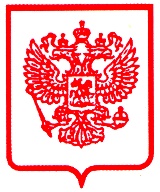 МИНИСТЕРСТВО ПРОМЫШЛЕННОСТИ И ТОРГОВЛИРОССИЙСКОЙ ФЕДЕРАЦИИФЕДЕРАЛЬНОЕ АГЕНТСТВОПО ТЕХНИЧЕСКОМУ РЕГУЛИРОВАНИЮ И МЕТРОЛОГИИ(Росстандарт)П Р И К А ЗМИНИСТЕРСТВО ПРОМЫШЛЕННОСТИ И ТОРГОВЛИРОССИЙСКОЙ ФЕДЕРАЦИИФЕДЕРАЛЬНОЕ АГЕНТСТВОПО ТЕХНИЧЕСКОМУ РЕГУЛИРОВАНИЮ И МЕТРОЛОГИИ(Росстандарт)П Р И К А ЗМИНИСТЕРСТВО ПРОМЫШЛЕННОСТИ И ТОРГОВЛИРОССИЙСКОЙ ФЕДЕРАЦИИФЕДЕРАЛЬНОЕ АГЕНТСТВОПО ТЕХНИЧЕСКОМУ РЕГУЛИРОВАНИЮ И МЕТРОЛОГИИ(Росстандарт)П Р И К А З№ РуководительА.П.Шалаев